pThe City School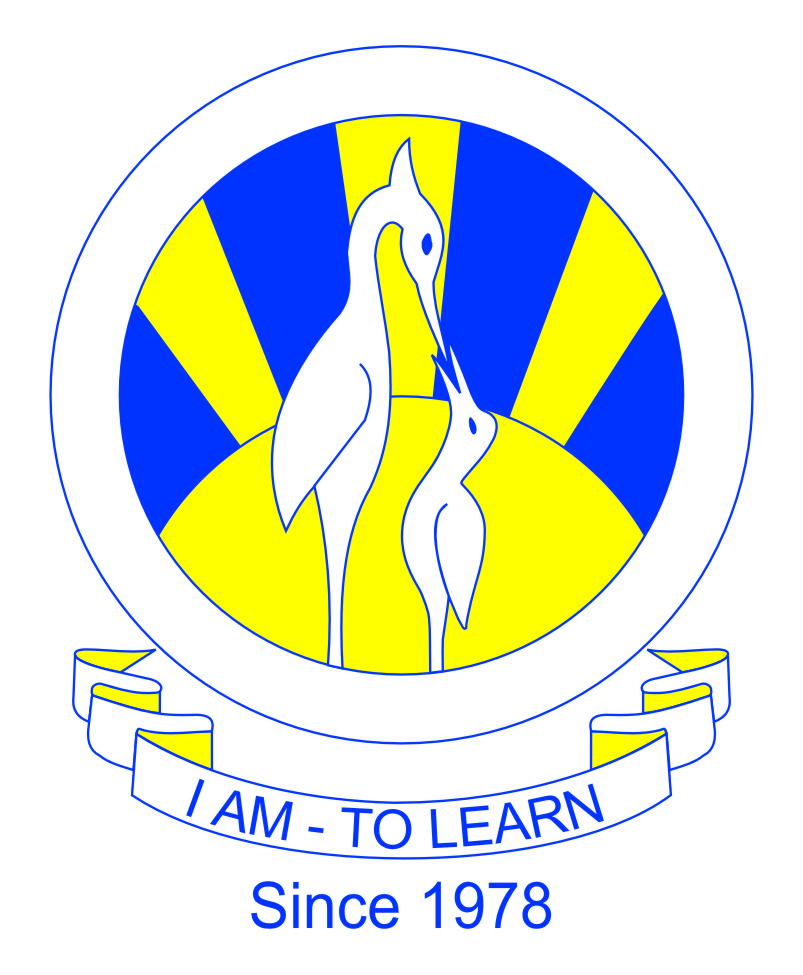 North Nazimabad Boys Campus2nd Monthly Test (1st Term)History (Paper A)Class 6Name: _____________________   Date: _______________ Section: ______ Max. Marks:   25Section A     Q1) Fill in the blanks from the choices given in the box below:                                                          		/5The highly organized, ___________ people of the Indus Valley or ___________ Civilization could not survive the changes in their ______________ and were taken over by the ___________, pastoral people who came from the North-west in search of _________ lands for their cattle. They settled in the ________ subcontinent between 1500-1000 BCE. These people called themselves ___________, a term which has to do with the language they spoke as ___________. The secondary meaning of Arya is noble of ____________ and __________.Q2) Write a detailed note about the following pictures.          	                                                  		/5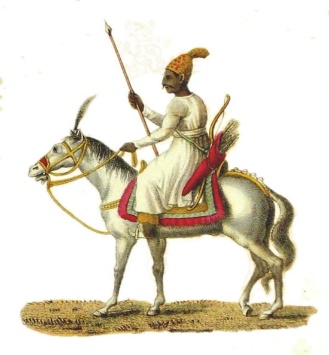 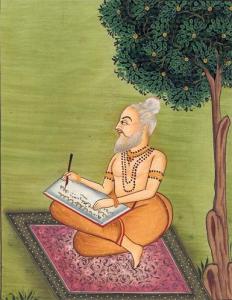 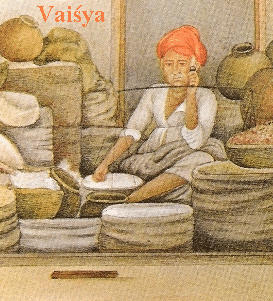 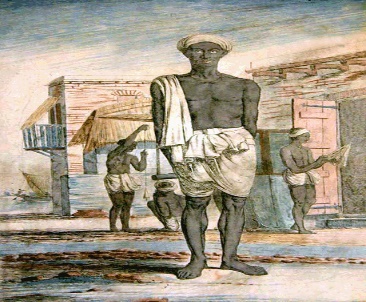 ____________________________________________________________________________________________________________________________________________________________________________________________________________________________________________________________________________________________________________________________________________________________Q3) Who am I?												/5Defeated the Dasas and settled in the land of the five rivers. _________________The god of thunder. _________________The founder of Buddhism. _________________Born in 550 BCE in Patna. _________________Founded the Mauryan dynasty in c.320-21 BCE. _________________SECTION BQ1) How did Ashoka become a legendary king? 								/4__________________________________________________________________________________________________________________________________________________________________________________________________________________________________________________________________________________________________________________________________________________________________________________________________________________________________________________________________________________________________________________________________________Q2) Discuss the main teachings of Jainism and Buddhism. 							/6________________________________________________________________________________________________________________________________________________________________________________________________________________________________________________________________________________________________________________________________________________________________________________________________________________________________________________________________________________________________________________________________________________________________________________________________________________________________________________________________________________________________________________________